Bay Shore Middle SchoolGrade Level Program: 8th Grade9/11 Commemoration: What If 9/11 Had Never Happened?September 2017Program:Entrance Hymn: I Believe: A Tribute Introduction:    8th Grade Teachers      Mrs. Ingold, Ms. D’Amore, Mr. Burns, Mrs. Ford-Hurt, Mrs. CapolongoDay 1EYE WITNESS TO HISTORY: WHAT HAS FEAR MEANT TO AMERICA?FDR “Fear Itself” Speech     March 4, 1933George W. Bush  The Eve of September 11, 2001 	               10 minOBSERVATION ANALYSIS REACTION  		MRS. INGOLD/MS. D”AMOREPrimary Source Accounts: 9/11 Fact Video			up to 5:18 min9/11:  Where Were You?  New Yorkers Remember 9/11 			5:11 minOBSERVATION REACTIONS:How has fear helped us to redefine who we are as Americans?What enduring issues have the events of 9/11 brought to light for all Americans in a new century?                        Closing Hymn:  Tribute:  Amazing Grace                   4:42 min.Day 2Entrance Hymn: 9/11 : I Will Remember YouEYE WITNESS TO HISTORY: WHAT WAS AMERICA’S IMMEDIATE REACTION TO 9/11?George W. Bush  “ Fear and Freedom” Speech  September 20, 2001 	                10 minOBSERVATION ANALYSIS REFLECTION:  	MR. BURNS/MRS. FORD-HURTPRIMARY REFLECTION: A Look Back on How September 11 Unfolded   9 min.ANALYTICAL REFLECTION: What If 9/11 Had Never Happened?       	      3:37 min.OBSERVATION REFLECTIONS:How has the world been forever changed since the events of September 11th?What enduring issues will continue to be a big part of the future of American society?CONSPIRACY THEORY DEBATES:						6:54 min.What are “Life’s Biggest Enduring Questions” surrounding conspiracies and theories of the events of September 11th? Should 9/11 have happened?  Why or Why Not?Can future catastrophic events, such as 9/11, easily be prevented?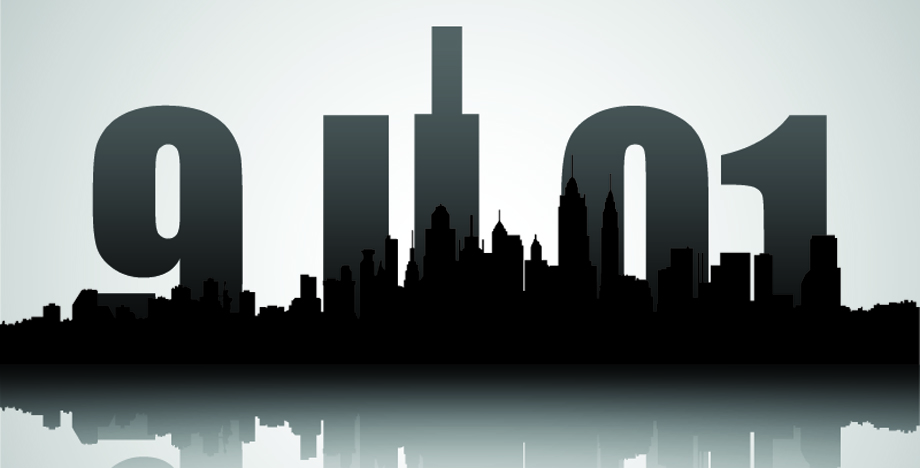  CLOSING REMARKS:“ On September the 11th, enemies of freedom committed an act of war against our
country. Americans have known wars - but for the past 136 years, they have been wars on foreign soil, except for one Sunday in 1941. Americans have known the casualties of war - but not at the center of a great city on a peaceful morning. Americans have known surprise attacks - but never before on thousands of civilians. All of this was brought upon us in a single day - and night fell on a different world, a world where freedom itself is under attack. …Great harm has been done to us. We have suffered great loss. And in our grief and
anger we have found our mission and our moment. Freedom and fear are at war. The advance of human freedom - the great achievement of our time, and the great hope of every time - now depends on us. Our nation - this generation - will lift a dark threat of violence from our people and our future. We will rally the world to this cause by our efforts, by our courage. We will not tire, we will not falter, and we will not
fail.” - President George W. Bush Addresses Congress and America,  September 20, 2001